Grupa ŻABKITemat kompleksowy: Mali strażnicy przyrody.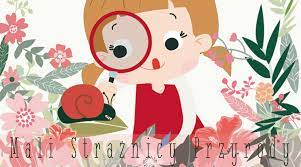 Temat dnia: Kolorowy świat. (14.04.2021)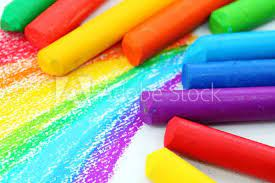 Zabawy ruchowe:https://www.youtube.com/watch?v=m2WsGrvCx_wPiosenka: https://www.youtube.com/watch?v=pRNtFXew_VEFilm edukacyjny:https://www.youtube.com/watch?v=UfnFm98heqQhttps://www.youtube.com/watch?v=baJQkO9G6ukhttps://www.youtube.com/watch?v=Xgcf_IbiVjUKarty pracy:3latki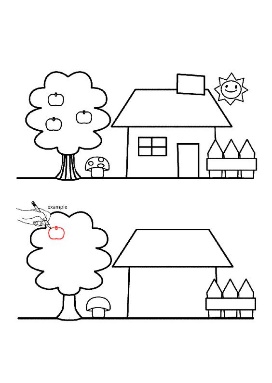 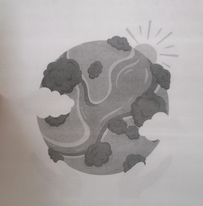 Dodatkowo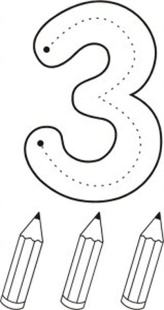 4latki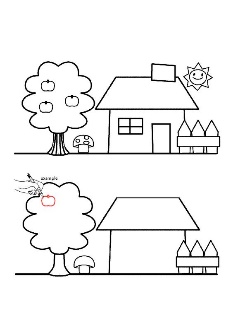 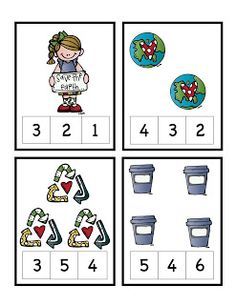 dodatkowo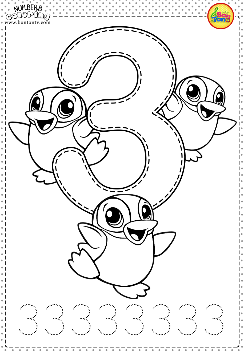 5latki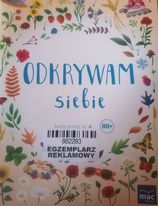 Karty pracy cz.4 str. 3 i 4.dodatkowo 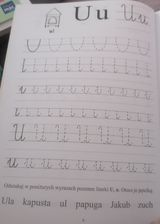 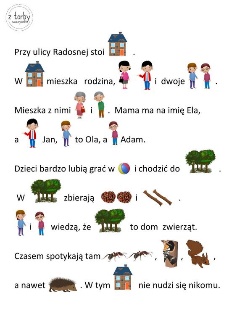 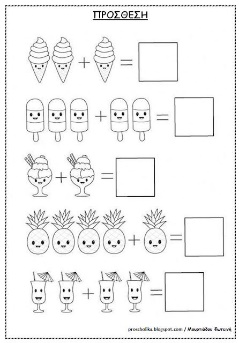 